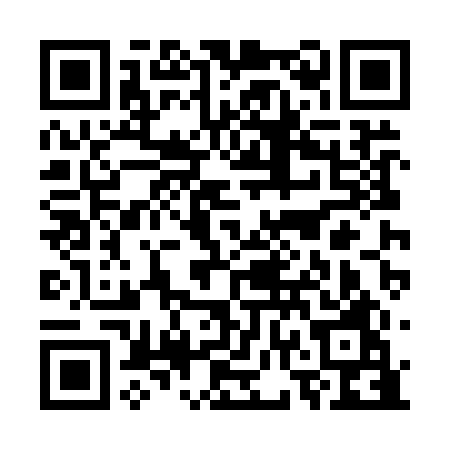 Prayer times for Boroko, Papua New GuineaWed 1 May 2024 - Fri 31 May 2024High Latitude Method: NonePrayer Calculation Method: Muslim World LeagueAsar Calculation Method: ShafiPrayer times provided by https://www.salahtimes.comDateDayFajrSunriseDhuhrAsrMaghribIsha1Wed5:036:1512:083:296:017:092Thu5:036:1512:083:296:017:093Fri5:036:1512:083:296:017:094Sat5:036:1612:083:296:007:085Sun5:046:1612:083:296:007:086Mon5:046:1612:083:296:007:087Tue5:046:1612:083:296:007:088Wed5:046:1612:083:295:597:089Thu5:046:1612:083:295:597:0810Fri5:046:1612:083:295:597:0711Sat5:046:1612:083:285:597:0712Sun5:046:1712:083:285:597:0713Mon5:046:1712:083:285:587:0714Tue5:046:1712:083:285:587:0715Wed5:046:1712:083:285:587:0716Thu5:046:1712:083:285:587:0717Fri5:046:1812:083:285:587:0718Sat5:046:1812:083:285:587:0719Sun5:046:1812:083:285:587:0720Mon5:056:1812:083:285:577:0721Tue5:056:1812:083:285:577:0722Wed5:056:1912:083:285:577:0723Thu5:056:1912:083:285:577:0724Fri5:056:1912:083:285:577:0725Sat5:056:1912:083:285:577:0726Sun5:056:1912:083:285:577:0727Mon5:056:2012:083:285:577:0728Tue5:066:2012:093:285:577:0729Wed5:066:2012:093:295:577:0730Thu5:066:2012:093:295:577:0731Fri5:066:2112:093:295:577:07